452414, Акбирҙе ауылы, Газпром урамы, 21                                                  452414, с.Акбердино, ул. Газпромовская, 21Тел.8 (34795) 2-51-01, факс 2-51-03                                                                           Тел.8 (34795) 2-51-01, факс 2-51-03e-mail: akberdino_igln@ mail.ru                                                                                 e-mail: akberdino_igln@ mail.ru_____________________________________________________________________________________________ҠАРАР                                                                          РЕШЕНИЕСовета сельского поселения Акбердинский сельсовет муниципального района Иглинский район Республики Башкортостан четвертого созываОб установлении земельного налога    В соответствии с Федеральным законом от 6 октября 2003 года № 131-ФЗ «Об общих принципах организации местного самоуправления в Российской Федерации», Налоговым кодексом Российской Федерации, руководствуясь пунктом 1 части 1 статьи 3 Устава сельского поселения Акбердинский сельсовет муниципального района Иглинский Республики Башкортостан, Совет сельского поселения Акбердинский сельсовет муниципального района Иглинский Республики Башкортостан РЕШИЛ:	1. Ввести земельный налог на территории сельского поселения Акбердинский сельсовет муниципального района Иглинский район Республики Башкортостан.	2.  Установить налоговые ставки в следующих размерах:	2.1. 0,03 процента в отношении земельных участков, бюджетным учреждениям, казенным учреждениям, автономным учреждениям, финансируемых за счет средств республиканского и местного бюджета, детских оздоровительных учреждений не зависимо от источников финансирования, государственных органов охраны природы и памятников истории и культуры, органов государственной власти и управления Республики Башкортостан, органов местного самоуправления;      	 2.2. 0,3 процента в отношении земельных участков:  		отнесенных к землям сельскохозяйственного назначения или к землям в составе зон сельскохозяйственного использования в населенных пунктах и используемых для сельскохозяйственного производства;    			 занятых жилищным фондом и объектами инженерной инфраструктуры жилищно-коммунального комплекса (за исключением доли в праве на земельный участок, приходящийся на объект, не относящийся к жилищному фонду и к объектам инженерной инфраструктуры жилищно-коммунального комплекса) или приобретенных (предоставленных) для жилищного строительства;     		приобретенных (предоставленных) для личного подсобного хозяйства, садоводства, огородничества или животноводства, а также дачного хозяйства;    			ограниченных в обороте в соответствии с законодательством Российской Федерации, предоставленных для обеспечения обороны, безопасности и таможенных нужд.	2.3. 1,5 процента в отношении прочих земельных участков.3. Установить по земельному налогу следующие налоговые льготы:3.1. освободить от уплаты земельного налога следующие категории налогоплательщиков в размере ста процентов:	 многодетные семьи (в т.ч. усыновителей, опекунов, попечителей) имеющих 4 и более детей;	 ветеранов и инвалидов Великой Отечественной войны, а также инвалидов боевых действий;	инвалидов с детства;	инвалидов, имеющих 1 и 2 группу инвалидности.	3.2. Налоговые льготы, установленные настоящим пунктом, предоставляются в отношении одного объекта налогообложения, не используемого в предпринимательской деятельности, по выбору налогоплательщика.	Налоговые льготы не распространяются на земельные участки (часть, доли земельных участков), сдаваемые в аренду.	Налогоплательщики - физические лица, имеющие право на налоговые льготы, представляют заявление о предоставлении льготы и документы, подтверждающие право налогоплательщика на налоговую льготу, в налоговый орган.	4. Установить следующие порядок и сроки уплаты земельного налога и авансовых платежей по земельному налогу:	4.1. установить для налогоплательщиков – организаций отчетные периоды, которыми признаются первый квартал, второй квартал, третий квартал календарного года.	4.2. налогоплательщики - организации уплачивают авансовые платежи по земельному налогу не позднее последнего числа месяца, следующего за истекшим отчетным периодом.	4.3. налогоплательщики – организации уплачивают налог по итогам налогового периода не позднее 1 февраля года, следующего за истекшим налоговым периодом.	5. Признать утратившим силу решение Совета администрации сельского поселения Акбердинский сельсовет муниципального района Иглинский район Республики Башкортостан от 18 ноября 2015 года № 37 «Об установлении земельного налога».6. Настоящее решение вступает в силу не ранее чем по истечении одного месяца со дня его официального обнародования и не ранее 1 января 2018 года.7. Данное решение обнародовать на информационных стендах в здании администрации сельского поселения не позднее 30 ноября 2017 года.8. Контроль за исполнением настоящего решения возложить на Постоянную комиссию Совета по бюджету, налогам, вопросам собственности (председатель – А.М. Аравин).Глава сельского поселения:                                                          А.З. Сатаев 21 ноября 2017 года№ 368 Башҡортостан Республикаhы Иглин районымуниципаль районыныңАкбирҙе ауыл  советыауыл биләмәhеСоветы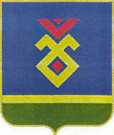 Советсельского поселения Акбердинский сельсовет муниципального района Иглинский районРеспублики Башкортостан